Работа учителя многогранна.  Задача  школы – дать знания, умения, воспитать учеников. На кого мы ориентируемся в своей работе? Чаще всего на среднего во всех смыслах ученика. Много внимания мы уделяем отстающим, а работа с одарёнными детьми порой уходит на второй, третий, в общем, далеко, не на первый план.    Как же сделать так, чтобы пробудить и развить интерес к преподаваемому предмету? Для учителя истории и обществознания я усматриваю необозримое  поле возможностей.    «Аппетит приходит во время еды» - только в деятельности может возникнуть и развиться интерес к предмету.Выявление  и развитие интереса к предмету.Конечно, в первую очередь – это работа на уроке. Интересные, задания, требующие неоднозначного ответа, нестандартные формы работы. Очень большое значение имеет внеклассная работа:- Проведение предметных недель. - Участие в олимпиадахЗдесь предполагается как массовое, так и индивидуальное участие учащихся. Предметные недели и олимпиады работают, на мой взгляд, как сети, в которые могут попасть и уже заинтересованные и случайные люди.- Краткосрочные курсыЗдесь, я думаю, происходит уже не случайный отбор учащихся. На курсы приходят те, кому интересен предмет. - Индивидуальные консультации.Я провожу их, практически, с начала своей работы в школе. По пятницам приходят дети, которые либо что-то не поняли на уроке, желающие уточнить,  а порой и поспорить по заинтересовавшему их вопросу. Иногда такие споры бывают коллективными, могут осуществляться через ВК. Так у нас возникла следующая форма привлечения к предмету.- Дискуссионный клуб.2. Критериями эффективности работы с одарёнными детьми, я думаю, можно считать результаты сдачи ОГЭ и ЕГЭ моими учащимися, поступление по профилю моих предметов в Казанский и Пермский университеты, результаты участия в конкурсах разного уровня.Приложение.План работы творческой группыпо проведению дней памяти празднования Победы «И помнит мир спасённый»Ответственный Сысоева Т.Н.Состав группы: учителя истории: Сысоева Т.Н., Ширинкина К.В.,                         учителя литературы: Чернышёва Н.М., Праздничных Т.Б., Чертополохова Т.А.;                        учитель ИЗО Рыбина Составить и утвердить график мероприятий к празднованию ПобедыДовести до сведения классных руководителей и учащихся план мероприятий.Провыести мероприятия в соответствии с графиком.Подвести итоги, выступив на М.О. учителей гуманитарного цикла.График мероприятийАналитическая справка Работа творческой группы по подготовке к проведению дней памяти, посвящённых великой Победе.Создание творческой группы учителей гуманитарного цикла было лишь частью большой работы по подготовке к празднованию Победы. Основные усилия в этом году были направлены на создание культурно-делового центра. Вместе с тем хотелось, чтоб как можно больше учащихся смогли принять участие в подготовке праздника.Работала группа слаженно, укладываясь в назначенные сроки. Удалось задействовать в мероприятиях практически всех учащихся среднего звена. Наиболее интересным оказалось проведение игры. Особенно азартно она прошла у учащихся пятых классов. С достаточно большим интересом у старшеклассников. Игра понравилась. Подобную форму работы, когда задействованы учащиеся всей школы – каждая параллель на своём уровне, хорошо использовать в дальнейшем.Минусы в работе:-отсутствие в школе места для размещения детских работ;-отсутствие фонда грамот и сертификатов (было бы неплохо к каждому мероприятию разрабатывать свой дизайн).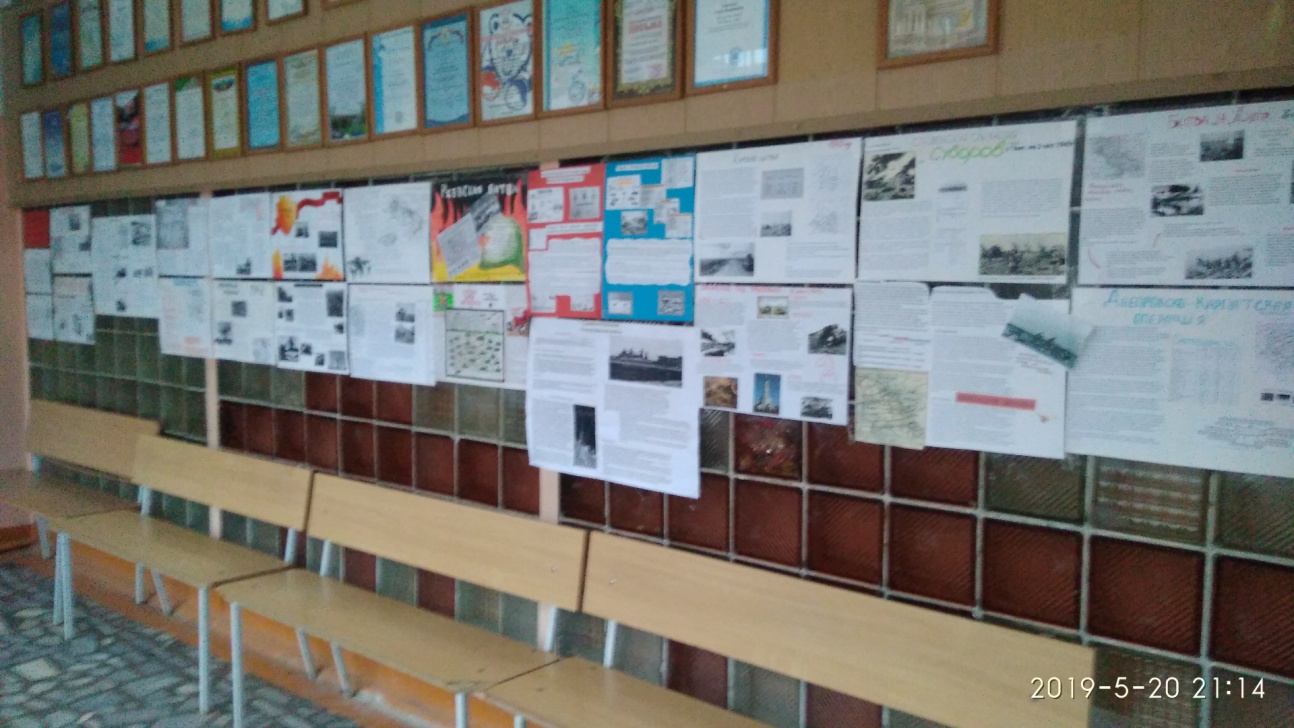 Мы Россия. Что я знаю о революции.Конкурс бюллетеней среди учащихся 9 – 11 классов «МАОУ №СОШ № 41»                    Ответственные за проведение Корсакова Н.В., Сысоева Т.Н./Бюллетень – краткое официальное сообщение от итальянского –bulletino -  листок, записка/Конкурс направлен на повышение интереса к страницам истории нашей Родины, воспитание патриотизма, чувства ответственности за свою судьбу и судьбу страны. Конкурс  проводится среди учащихся 9 – 11 классов МАОУ «СОШ № 41», но в нём могут принять участие и быть оценены на общих основаниях и учащиеся других классов школыТема работы в рамках конкурса выбирается участником конкурса самостоятельно. Работа оформляется на листе А3, на котором указывается тема конкурса, выбранная тема, автор работы.Работа должна быть оформлена иллюстративным, фото или графическим материалом.Время проведения конкурса 7 – 20 ноября 2017 года. Время подачи работ - не позднее 16.11.2017. после чего работы будут представлены на общее обозрение в рекреации второго этажа. Итоги конкурса будут подведены 17.11.17 и объявлены 20.11.2017.  Призёры в личном первенстве получат грамоты, а участники - сертификаты участия в конкурсе. Будут подведены итоги и командного первенства. Класс, получивший наибольшее количество балов будет награждён грамотой, классы-участники – сертификатами.Критерии оценивания работ:Соответствие содержания заявленной теме……………………………….2 баллаУровень раскрытия содержания выбранной темы………………………10 балловЗначимость выбранной темы………………………………………………1 баллОформление работы:  соблюдение стандартных правил (формат работы-А3,  наличие и размер полей, читаемый шрифт, оформление     названия работы и конкурса, авторства работы, аккуратность                  выполненной работы, оригинальность оформления)……… 9 баллов.                                                                                                                       ИТОГО ……………………………………………………….22 балла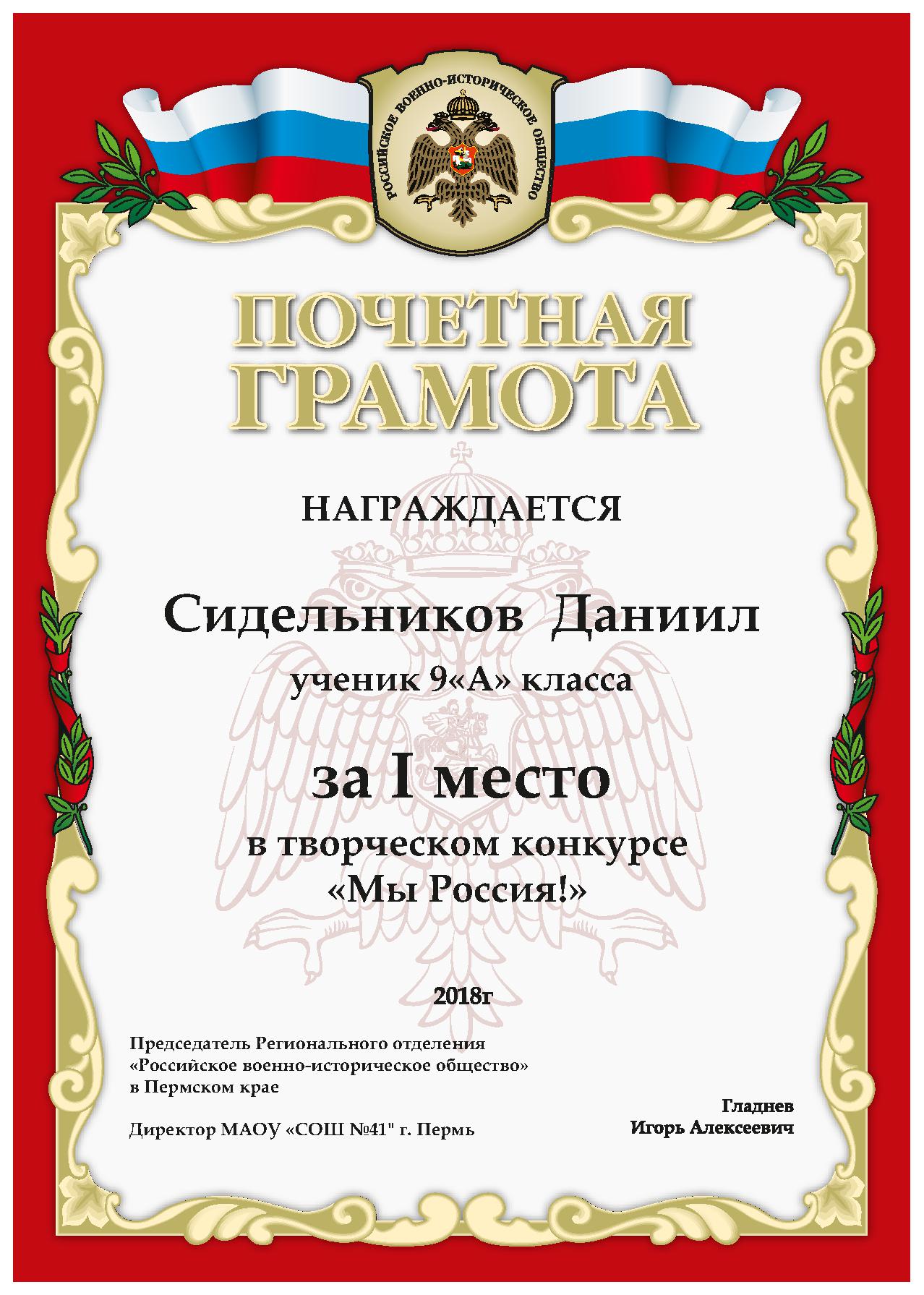 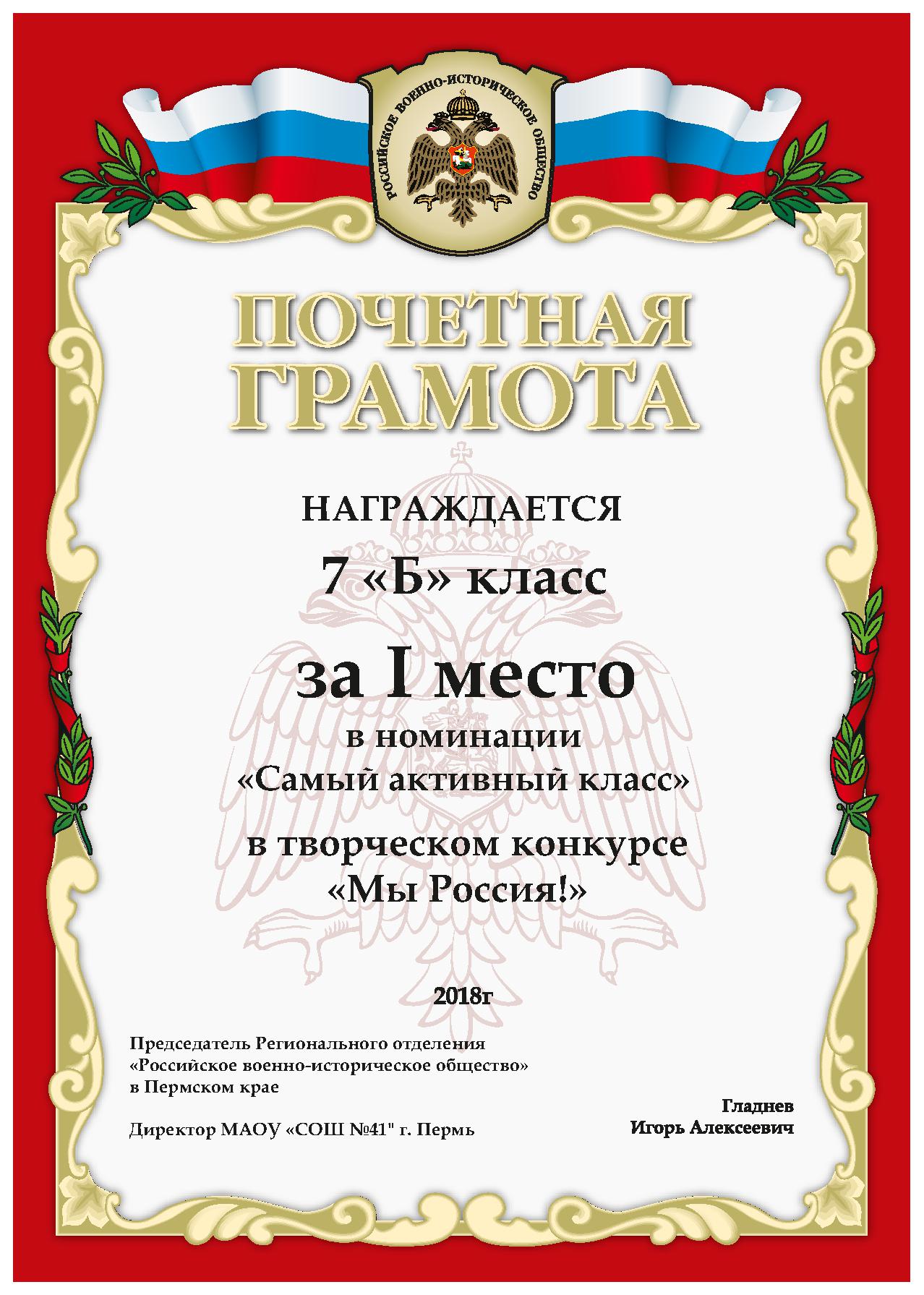 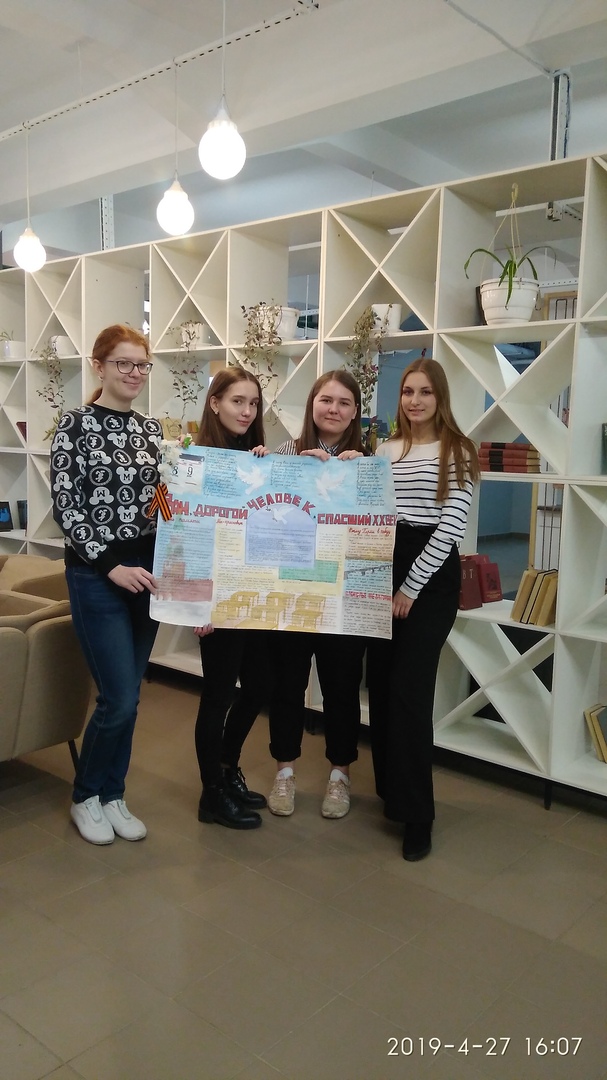 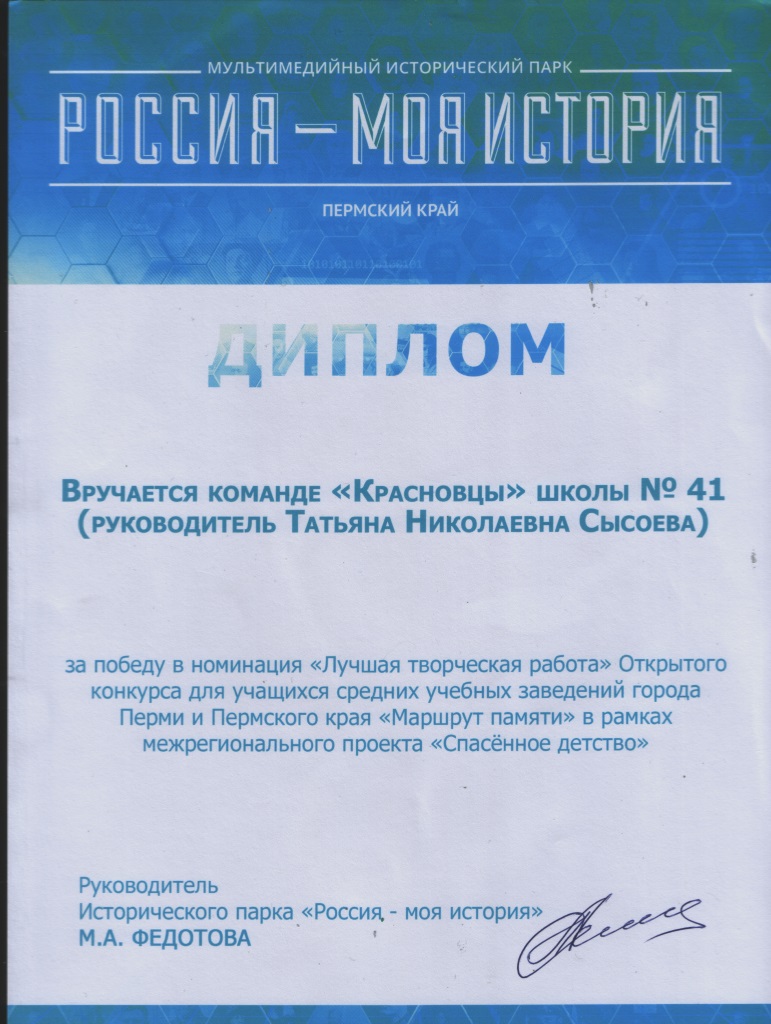 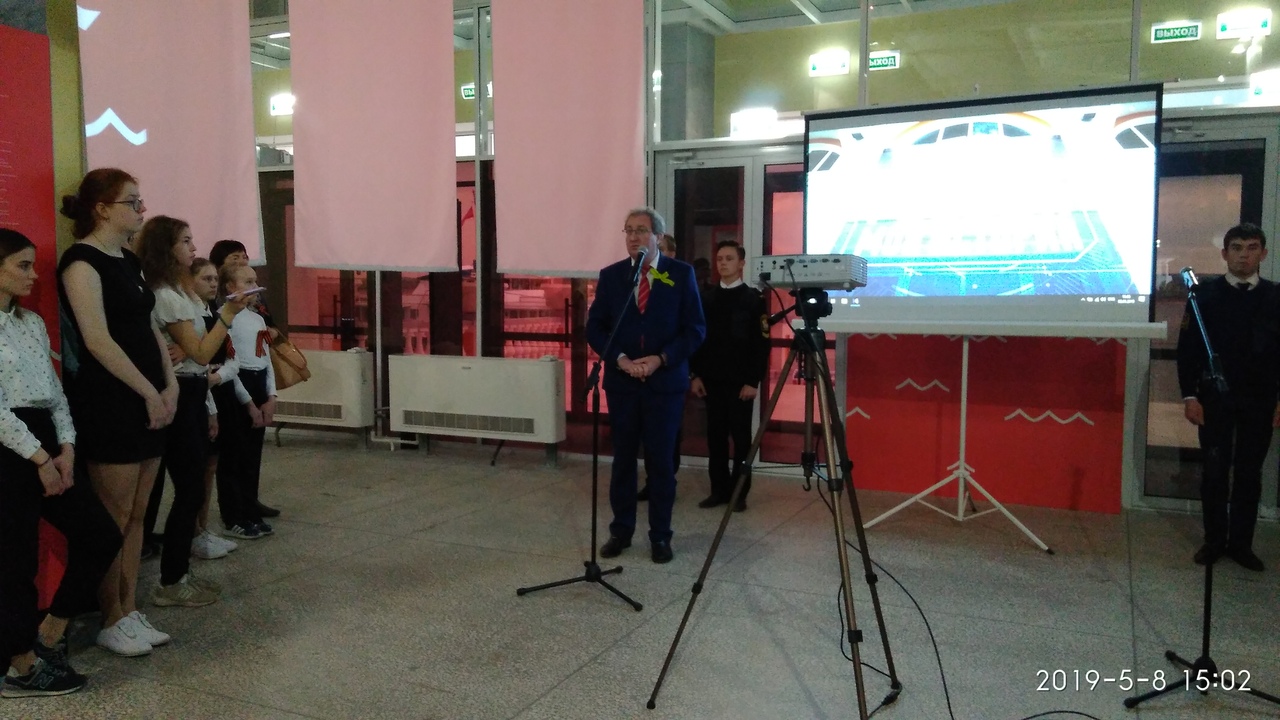 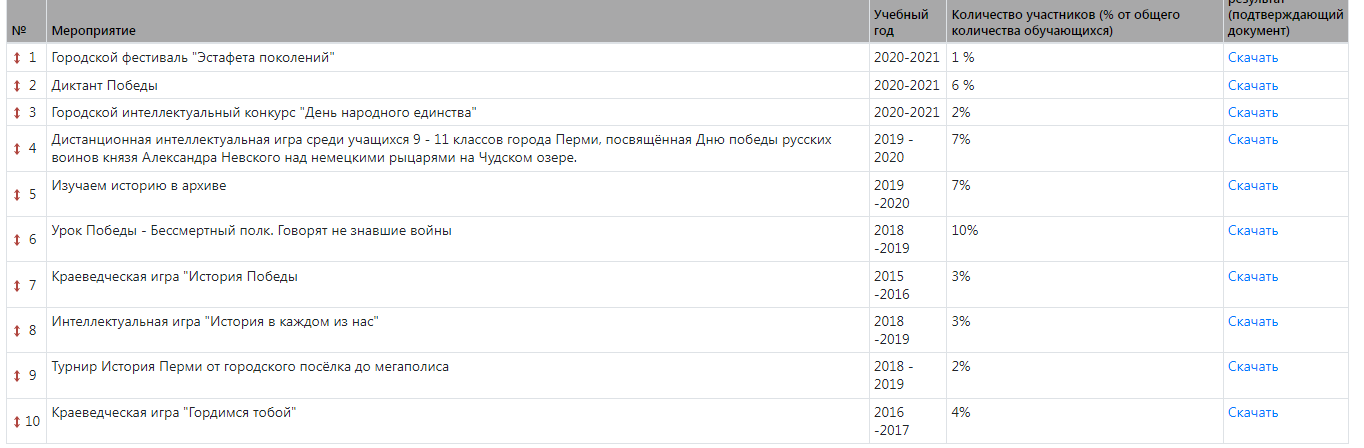 № п/пДатаНазвание Ответственные за проведениеЗадействованные классы1.22-30 апреляКонкурс бюллетеней «Этих дней не смолкнет слава», посвящённый  боям ВОвСысоева Т.Н.9 классы2.26-30 апреляВыпуск листовок «Поэты о войне»Чернышёва Н.М., Праздничных Т.Б., Чертополохова Т.А.;6 – 8 классы3.22-30 апреляКонкурс рисунков «Великая Победа»5 – 7 классы4.До 15 апреляПодготовить вопросы для квеста «Их помнит мир спасённый» и Сысоева Т.Н.10 – 11классы5.22-26 апреляПровести пилотный вариант игрыСысоева Т.Н. 10 – 11классы6.6 – 8 маяПровести квестСысоева Т.Н., Ширинкина К.В.5 – 9 классы7.17 маяВыступление на М,О с анализом проведённых мероприятий.Сысоева Т.Н.